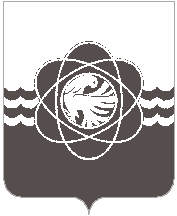 4 сессии  пятого созыва	от 14.11.2019 № 39В соответствии со статьей 6 Федерального закона от 06 октября 1999 № 184-ФЗ «Об общих принципах организации законодательных (представительных) и исполнительных органов государственной власти субъектов Российской Федерации», Федеральным законом от 06 октября 2003 № 131-ФЗ «Об общих принципах организации местного самоуправления в Российской Федерации», статьей 26 Устава муниципального образования «город Десногорск» Смоленской области, на основании рекомендаций постоянных депутатских комиссий, Десногорский городской СоветР Е Ш И Л:1. Внести в Смоленскую областную Думу в порядке законодательной инициативы проект областного закона «О дополнительных ограничениях розничной продажи алкогольной продукции на территории Смоленской области» (Приложение № 1).2. Настоящее решение опубликовать в газете «Десна».Приложение №1к решению Десногорского                                                                                                          городского Совета                                                                                                            от 14.11.2019 № 39ПРОЕКТРОССИЙСКАЯ ФЕДЕРАЦИЯСМОЛЕНСКАЯ ОБЛАСТЬОБЛАСТНОЙ ЗАКОНО дополнительных ограничениях розничной продажи алкогольной продукции на территории Смоленской области«___» ___________ 201_ года									№____Принят Смоленской областной Думой «___» ___________ 201_ годаСтатья 1Настоящий областной закон в соответствии с Федеральным законом от 22 ноября 1995 года № 171-ФЗ «О государственном регулировании производства и оборота этилового спирта, алкогольной и спиртосодержащей продукции и об ограничении потребления (распития) алкогольной продукции» устанавливает дополнительные ограничения розничной продажи алкогольной продукции на территории Смоленской области.Статья 2На территории Смоленской области запрещается розничная продажа алкогольной продукции:1) в местах проведения культурно-массовых, спортивно-массовых и иных массовых зрелищных мероприятий, проводимых по решению либо по согласованию с органом государственной власти Смоленской области, органом местного самоуправления муниципального образования Смоленской области, а также на прилегающих к таким местам территориях во время проведения указанных мероприятий;2) 1 июня – в Международный день защиты детей;3) 1 сентября – в День знаний (в случае, если 1 сентября приходится на выходной день – в следующий за 1 сентября рабочий день);4) в дни проведения мероприятий «Последний звонок», «День молодежи», «День города (муниципального района)», установленных правовыми актами органов местного самоуправления, на территории соответствующего муниципального образования.Статья 3Ограничения, указанные в статье 2, не распространяются на розничную продажу алкогольной продукции, осуществляемую организациями и индивидуальными предпринимателями при оказании ими услуг общественного питания.Статья 4Настоящий областной закон вступает в силу через десять дней после дня его официального опубликования.ГубернаторСмоленской областиА.В. Островский«___» ___________ 201_ года№____О внесении в Смоленскую областную Думу в порядке законодательной инициативы проекта областного закона «О дополнительных ограничениях розничной продажи алкогольной продукции на территории Смоленской области»Председатель Десногорского городского Совета                                                            А.А. Терлецкий      Глава     муниципального     образования      «город Десногорск» Смоленской области                             А.Н. Шубин